Publicado en Madrid el 11/03/2020 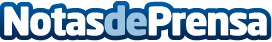 Taste Shukran dona a Mensajeros de la Paz más de 300 kilos de hummusLos hummus se repartirán en los desayunos de la Iglesia de San Antón y también se destinarán al banco de alimentos de la organizaciónDatos de contacto:Shukran655174313Nota de prensa publicada en: https://www.notasdeprensa.es/taste-shukran-dona-a-mensajeros-de-la-paz-mas Categorias: Gastronomía Madrid Solidaridad y cooperación Recursos humanos Consumo http://www.notasdeprensa.es